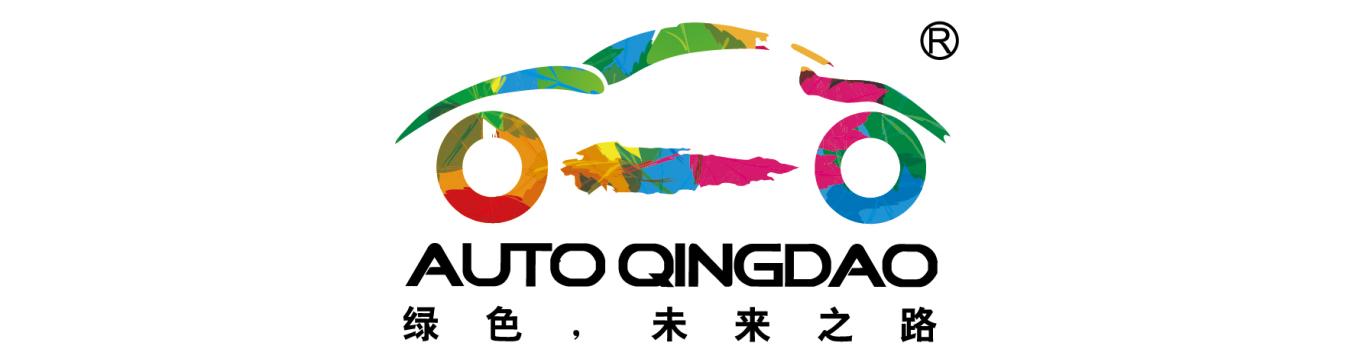 EXHIBITION  GUIDEBOOKThe 22nd Qingdao International Auto Show in 2023Apr.28 - May 3, 2023 Qingdao International Convention and Exhibition CenterContents1、Exhibition schedule2、Exhibition arrangement enterprise process3、Exhibitor enterprise process4、Ticketing and certificate management regulations5、Exhibitor Construction Instructions6、Expenses and charging standards that may be incurred by exhibitors during construction7、Exhibitor dismantling instructionsDear Exhibitor:Sincerely thank you for your support for the 22nd Qingdao International Auto Show in 2023. In order to facilitate your company to do a good job in participating in the exhibition, we hereby inform you of the relevant matters and the contact methods during the exhibition, please forward it to your company's advertising agency and decoration contractor. At the same time, we will also sincerely provide you with high-quality exhibition services. Wishing your company a successful exhibition!Exhibition schedule（一）Exhibition arrangment date& time： Apr.24-26,  8:30-18:00;Apr.27,  8:30-20:00(Remarks: Enterprises that need to work overtime must apply to the organizing committee in advance, and the organizing committee will coordinate and arrange)（二）Exhibition timetable：（三）Time for exhibition dismantling: from 16:00 on May 3rd, the exhibition will be dismantled overnight.Remarks: From April 22nd to 23rd, the organizing committee will arrange unloading of halls 1, 2, 3, and 4 according to the schedule of the exhibition center. It will start at 8:00 and finish unloading (Exhibition construction needs to go through relevant overtime procedures in advance).Person in charge of each exhibition hall of the organizing committee二、Exhibition arrangement enterprise processOnline drawing review and filing of special equipmentBefore April 10, 2023, please send the booth construction renderings, booth fire protection and electrical inspection reports to autoqingdao@126.com;At the same time, please go to the Qingdao Pavilion on the official website of Qingdao International Convention and Exhibition Center http://qingdao.qdicec.com.cn/ to submit for review in the "Online Review of Special Decoration" column on the home page (the deadline for free review is April 10, 2023 (excluding the day) , the subsequent submission will be charged in accordance with the drawing review standards of the Convention and Exhibition Center), otherwise the relevant procedures will not be processed. Qingdao International Convention and Exhibition Center Special Decoration Online Drawing Review Contact: Yu Peng 18653224656The online drawing review process for special installations and the charging standards for overdue drawing review are shown in the figure below：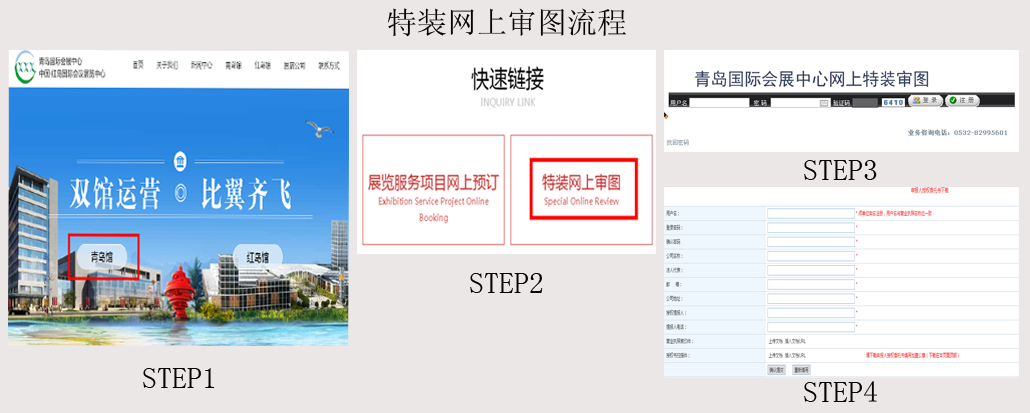 ②布展企业办理报到手续Registration procedures for exhibitorsAfter the exhibitor confirms the payment of the booth fee, the builder will go through the registration procedures at the designated place from 09:00 to 16:00 on April 21-27, 2023 with the following materials, issue a certificate of move-in and receive a move-in certificate:Required attachments: Construction Safety Responsibility Statement, Fire Safety Responsibility Statement, Exhibition Construction Violation Handling Regulations, Volume Control Commitment (see Attachment 1-4 for details), and Booth Fire Protection and Electrical Inspection Report; Please bring the original stamped documents above to go through the registration procedures.Registration time and place:From April 21st to April 27th, 2023 Please go to the Auto Show Organizing Committee, Hall 5, Qingdao International Convention and Exhibition Center to collect③The exhibitors pay the deposit and related management feesPlease go to Qingdao International Convention and Exhibition Center to scan the QR code online to pay the booth deposit, booth management fee, electricity fee, etc. Website: http://qingdao.qdicec.com.cn/, exhibitors are requested to inquire by themselves. The location of the on-site service center is as follows:三、Exhibitor enterprise process①Submit Visit Guide Information  The auto show organizing committee will register free business card information for exhibitors in the visitor guide. Please submit exhibitor information and logos in png and ai formats before April 21, 2023, and send them to the email: autoqingdao@126.com, Overdue will not be scheduled for publication.②Submit media materialsThe Auto Show Organizing Committee will conduct intensive reports on the relevant media for exhibitors. Please provide report materials for publicity, new car releases, discounts, highlight activities, etc. before April 21, 2023. (See Attachment 7 for details).Contact person for media day event application: Li Kewei Tel: 0532-85889190 Email: weeklee@126.com.③提交演艺活动信息Please send the performing arts activity application form (see Attachment 8) to autoqingdao@126.com before April 21, 2023. Overdue submissions will not be arranged. In order to organize the exhibition in an orderly manner, each day is limited to one session in the morning and one session in the afternoon. The performance time will be arranged by the organizing committee and will be finally announced on April 27.Contact: Lu Kerun Tel: 13791905432④Exhibitor registration proceduresAfter confirming that the booth fee has been paid in full, please go through the registration procedures at the designated place with the following materials at 09:00-16:00 from April 21st to April 27th, 2023 to receive the exhibitor card and VIP tickets[Issuance of exhibitor badges: each brand’s booth area*15% + 10 pieces; fill out the application for documents beyond the scope (Appendix 9: Certificate Application Form), and charge a cost of 30 yuan per piece;VIP free tickets will be issued electronic tickets according to the paid area of each brand * 50%]Prepare attached sheets: Volume Control Commitment, Special Booth Exhibitor Safety Responsibility Guarantee, Special Booth Construction Power of Attorney (see Attachment 4-6 for details), please go through the formalities with the Organizing Committee with the stamped original and get the exhibitor pass.Pick up time and place:From April 21st to April 27th, please go to the Auto Show Organizing Committee in Hall 5 of Qingdao International Convention and Exhibition Center (9:00-16:00)四、Ticketing and certificate management regulations（一）Ticket InformationTickets for this auto show are electronic tickets, and all electronic ticket sales are provided by the official account "Qingdao International Auto Show". There are two types of electronic tickets, first-day tickets and extension tickets. The first-day ticket is 45 yuan per ticket, which can be used on any day during the exhibition period, and will be invalid after leaving the venue; the exhibition period ticket is 30 yuan per piece, which can only be used on non-first days and will be invalid after leaving the venue.（二）Types of certificates and pick up method1、 Move-in permitAll certificates are subject to real-name system, one person, one certificate, admission with certificate. (Valid date: April 22-27, 2023)2、 Exhibitor passAll certificates are subject to a real-name system, one person, one certificate, entry certificates, and exhibitor badges are collected according to the following rules: booth area of each brand * 15% + 10 pieces; apply for certificates beyond the scope and fill in (Appendix 9: Certificate Application Form), the cost of production will be charged at 30 yuan per piece; exhibitor passes are for use by manufacturers and distributors, exhibitor sales staff, models, on-site entertainers, cleaning during the exhibition, booth maintenance during the exhibition, and other service personnel;(Validity period: April 26-May 3, 2023)3、Journalist passFor news media journalists only. (Validity period: April 26-May 3, 2023)All certificates must be processed before April 28, 2023, and no certificates will be processed after the opening.五、Exhibitor Construction InstructionsOn-site service content of the Convention and Exhibition Center and contact information of various departments:（tel：0532-82995699\82995879  ）Approval procedures for special construction permits          Water, electricity and gas declarationExhibit rental                     Apply for Internet access and activate telephone serviceApply for overtime                      Other booth installation and dismantling services六、Expenses and charging standards that may be incurred by exhibitors during constructionThe possible expenses incurred by exhibitors include: booth management fees, booth deposits, overtime fees, transportation and handling fees, electricity fees, Internet and telephone fees, welding machine fees, water fees, etc. The following are the charging standards of Qingdao International Convention and Exhibition Center:（一）booth management feesExhibitors of special booths need to pay the special booth management fee to the on-site service office of the convention and exhibition center according to the standards in the "Price List of Custom-built Construction Management Charges". The height of the stand construction of the special booth shall be restricted according to the provisions of the contract, and all booths shall not use high-power speakers.booth management fees price listRMB/Yuanbooth depositsCompanies that undertake the construction work of exhibitors with raw space booths must pay a booth deposit. Please pay the booth deposit on-site at the exhibition hall (do not accept corporate transfers, it is recommended to use the POS machine pre-authorization method), please refer to the table below for the basic standard of the booth deposit. If a company builds for two different exhibitors, it will be charged according to the actual number of exhibitors.Other fixed expenses of exhibitors (booth management fee, water fee, electricity fee, etc.) have been determined, and can be booked and paid on the official website of the exhibition center http://qingdao.qdicec.com.cn/.Booth Special Decoration Deposit Collection Price List              RMB/YuanRemarks: When dismantling the exhibition, exhibitors must clean up their exhibition installation facilities and promotional posters by themselves, and the deposit for special installations can only be refunded after the cleaning of the museum signs and accepts them.（三）overtime feesExhibitors’ booth move-in and dismantling time shall comply with the uniform regulations of the Auto Show Organizing Committee. If the working hours exceed the specified time, they must pay overtime pay to the on-site service office of the Convention and Exhibition Center in accordance with relevant regulations. The specific implementation standards are:Overtime fees price listRMB/YuanDescription of overtime fee application：1、Those who go through the overtime formalities before 16:00 on the day of overtime work shall implement the original overtime pay standard.2、Those who go through overtime formalities after 16:00 on the day of overtime work will be charged 50% more than the original overtime standard.3、For disobedient managers, the exhibition hall has the right to take power cuts and other management measures.4、Those who work overtime first and then make up the overtime pay must pay the overtime pay before 11:00 a.m. the next day. Those who fail to pay the overtime pay as required will be deducted from the deposit and an additional 30% handling fee will be charged.5、For overtime application and fee payment, please contact the organizing committee： Guo Manyun 159054208526、Bank information：Account Name：Qingdao Jiahe Huiyue media Technology Co., LTDOpenging Bank：Bank of Qingdao Co., Ltd. Hong Kong Middle Road Second Sub-branch  Account Number：802130201030589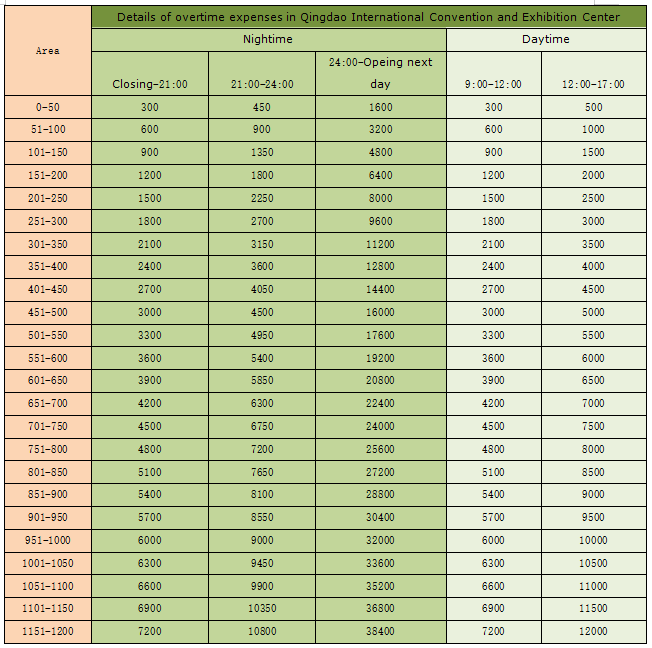 Remarks: The above overtime charges are for reference only. If there are other areas, please calculate the charges based on the actual area.transportation and handling feesPerson in charge of transportation, loading and unloading forklifts: Zhang Min Tel:13708956511Remarks：1、For exhibits under 1 ton with a volume exceeding 1.5 cubic meters, an additional 40 yuan will be charged for each exhibit; for exhibits with a volume of more than 1 ton and less than 3 tons exceeding 2.5 cubic meters, an additional 60 yuan will be charged for each exhibit; An additional 80 yuan will be charged for each exhibit with a volume of more than 4 cubic meters and more than 3 tons and less than 5 tons; If the volume of exhibits above 5 tons and below 8 tons exceeds 5 cubic meters, an extra volume fee of 100 yuan will be charged for each exhibit.2、During the construction period, if forklifts are needed to assist in the assembly of equipment, the fee will be charged according to the usage time. The standards are as follows: 100 yuan/half hour for equipment below 1 ton; 180 yuan/half hour for equipment from 1 ton to 3 tons; 260 yuan/half hour for equipment from 3 to 5 tons;(less than half an hour will be billed as half an hour).3、Hall 2# and Hall 4# Forklifts are not allowed to enter, and items are only allowed to be unloaded on the unloading platform. To enter Hall 2# and Hall 4#, workers need to carry the items into the exhibition hall.electricity feesPlease refer to the online reservation system page of the official website of Qingdao International Convention and Exhibition Center for the price of each rental item: http://qingdao.qdicec.com.cn/electricity fee price listRemarks：After the exhibition begins, the electricity, spotlights and distribution boxes will be handled during the exhibition period, and the price will increase by 30%.Those who adjust the power consumption after the construction of the power lines will be charged a construction fee of 300 yuan for each line.If the service of electrical facilities needs to be unpacked, if the construction has started, an additional 30% of the handling fee will be charged, and if the construction has been completed, an additional 50% of the labor and material fee will be charged.Notice：The main venue of this exhibition is Qingdao International Convention and Exhibition Center, and the import arrangement of each exhibition hall is as follows:Smoking and open flame operations are strictly prohibited in the exhibition hall. If there are pillars in the special booth, the fire hydrants and fire alarm buttons on the pillars must not be blocked. Regarding other installation and dismantling notices, construction height requirements, safe use of electricity, fire safety, equipment rental and other supporting services.Trucks of more than 3 tons that enter the unloading area for unloading should pay 100 yuan to go through the admission and unloading procedures; trucks, cars, and vans below 3 tons must pay a deposit of 100 yuan before they can enter the unloading area for free, limited to 1 hour.The deposit is non-refundable after 1 hour. Please refer to the latest notice from the Auto Show Organizing Committee.4、Exhibitors can make reservations for services such as water, electricity, and exhibition equipment rental in advance through the "reservation QR code" issued by the organizing committee.5、Enterprises with special booths should issue a booth move-in certificate from Qingdao Jialubo Culture Tourism Technology Co., Ltd., and after receiving the booth move-in certificate, pay the booth deposit and booth management fee at the on-site service center of Qingdao International Convention and Exhibition Center on the basis of the booth move-in certificate.6、After paying the construction management fee and the deposit for the special installation, the exhibitor can go through the relevant procedures for using electricity as needed. The power supply of Qingdao International Convention and Exhibition Center is 220V/380V, 50HZ. If you have other power requirements, please prepare your own transformer and frequency converter.A）Exhibitors who need temporary electricity for exhibition construction can apply to the on-site service center. If electric welding machine operation is required, related procedures such as hot work certificate are also required.B）Exhibitors should report truthfully to the on-site service center as soon as possible according to the actual power consumption load of the booth during the exhibition, and go through the formalities. Those who use electricity without going through the formalities or report falsely will be charged double the actual electricity load.C)According to the arrangement of the exhibition and the requirements of the Auto Show Organizing Committee, the start time of power supply during the special booth period is generally at 10:00 am the day before the opening. Electrical inspection will be organized by the fire department, and power supply will not be provided if the electrical inspection fails. Exhibitors who have special requirements such as debugging equipment in advance can apply for payment at the on-site service center. Construction companies should generally provide their own distribution boxes, if not, they can go to the on-site service center to apply for leasing.7、Exhibitors who apply for special booth construction management fees, water, electricity, gas, and telephone and Internet access should go through the relevant procedures as soon as possible, and report the relevant applications to the on-site service office of the Convention and Exhibition Center in advance, so that the staff can safely route the halls and prepare a wiring plan. 8、During the exhibition move-in period, if the construction company needs to work overtime, please go through the "reservation QR code" at 16:00 every afternoon. After 16:00, the overtime rate will be increased by 50% on the basis of the original overtime rate.9、The order of admission shall be in an orderly manner according to the order arranged by the Auto Show Organizing Committee.10、Smoking is prohibited on site in the exhibition hall, so as not to cause potential safety hazards. Once discovered, a penalty of 1,000 yuan per person will be imposed.七、Notice for DismantlingAll exhibitors must arrange for the person in charge of the booth to hold a dismantling coordination meeting in the conference room of Hall 5 of the Convention and Exhibition Center at 10:30 am on May 2 (mainly based on the latest notice from the organizing committee) to arrange the order of dismantling. The exhibition is scheduled to unify booth lighting at 16:00 on May 3. Enterprises that need electricity during the dismantling must apply to the on-site service office of the exhibition center in advance;1、The principle of dismantling: the ones closest to the unloading port are given priority, and the ones with the smallest area are given priority. The exhibition cars are withdrawn first, and then the booths are withdrawn.2、All exhibit cars and articles can leave the hall with the exhibit car certificate;3、Exhibition car dismantling time: 16:00-17:30;4、Abide by the uniform regulations of the Auto Show Organizing Committee on dismantling, without the permission of the Auto Show Organizing Committee, the exhibits shall not be moved at will;5、Exhibitors’ installation facilities and promotional posters must be cleared at the time of dismantling, otherwise the exit card will not be issued, and damages to the exhibition facilities will be compensated at the price;6、Deposit handling process: After dismantling, the garbage of each booth needs to be cleaned up. After cleaning, it will be returned to the original path within 5-7 working days after the cleaning is signed and confirmed by the cleaning staff of the exhibition center.7、If there are difficulties in heavy machinery, packaging and transportation during stand dismantling, please contact the staff of the exhibition hall for assistance before dismantling;8、After the exhibits leave the exhibition hall, the staff are not allowed to stay in the exhibition hall, and those left unattended after one day will be regarded as abandoned items and will be handled uniformly by the Auto Show Organizing Committee;9、It is not allowed to peddling various items in the exhibition hall;10、Exhibitors need to issue a "exit permit" when moving out of the stand. The time for issuing the pass is: 15:00 on the afternoon of May 3Issuing place: Auto Show Organizing Committee of Hall 5 [There are two copies of the exit permit, the first copy is kept by the organizing committee, and the second copy is the proof of going out]For more information, please contact the relevant contact person of the organizing committee.Contact information of the organizing committee:Tel: 0532-85896533       0532-85899735Fax: 0532-85890835E-mail: autoqingdao@126.comOfficial website: www.autoqingdao.comOfficial WeChat Account: Qingdao International Auto ShowApr.288:15-17:30Exhibitor entry Apr.289:00-17:00Audience entry Apr.2817:30Closing Apr.29-May28:15-18:30Exhibitor entryApr.29-May29:00-18:00Audience entryApr.29-May218:30ClosingMay 38:15-16:00Exhibitor entryMay 39:00-15:30Audience entryMay 316:00ClosingPerson in charge contact formPerson in charge contact formPerson in charge contact formExhibition hall unloading, exhibition arrangement and exhibition periodPerson in chargeTelOn-site CommanderJiang Wei13869812759Hall 1, Hall 5Zhang Xiaoli13954293281Hall 2, Hall 4Guo Manyun15905420852Hall 3, Hall 6 South SquareLv Kerun13791905432Media Day Event ApplicationLi Kewei13953291220  weeklee@126.comCollection and reporting of exhibition highlightsLi Zhiqun17864216232985495207@qq.comFee collection Guo Manyun         Sun Xiuying1590542085213006523265Collection of materialsZhang Xiaoli13954293281Document handlingLv Kerun13791905432Advertising release and productionXiu Minghao15964973693List of on-site service centers of Qingdao International Convention and Exhibition Center (subject to the latest arrangement of the Convention and Exhibition Center)List of on-site service centers of Qingdao International Convention and Exhibition Center (subject to the latest arrangement of the Convention and Exhibition Center)On-site service center consultation desk of each exhibition hallLocationHall 1,2,5North side of East Entrance Hall of Hall 1Hall 3,4,7Under the large escalator in the traffic hall of Hall 3itemunit of measurementpriceIndoor Booth Management Feesquare meters/exhibition period (net area)20Outdoor Booth Management Feesquare meters/exhibition period (net area)10Hanging PointpieceRent 300 , deposit 700 Remarks: Halls 2# and 6# have no hanging points.Remarks: Halls 2# and 6# have no hanging points.Remarks: Halls 2# and 6# have no hanging points.ItemSpecificationDepositBooth Special Decoration Deposit<50m²以下4000Booth Special Decoration Deposit51-100m²6000Booth Special Decoration Deposit101-150m²10000Booth Special Decoration Deposit151—200m²15000Booth Special Decoration Deposit >200m²以上20000Construction areaChargesChargesRemarks≤50m²Nightime300Closing--21:00≤50m²Nightime45021:00-24:00≤50m²Nightime160024:00--Next day opening≤50m²Daytime3009:00-12:00≤50m²Daytime50012:00-17:0050-100m²Nightime600Closing--21:0050-100m²Nightime90021:00-24:0050-100m²Nightime320024:00--Next day opening50-100m²Daytime6009:00-12:0050-100m²Daytime100012：00-17:00Remarks: The charging standards for more than 100 square meters can be deduced by analogy. (See the following table for reference example)Remarks: The charging standards for more than 100 square meters can be deduced by analogy. (See the following table for reference example)Remarks: The charging standards for more than 100 square meters can be deduced by analogy. (See the following table for reference example)Remarks: The charging standards for more than 100 square meters can be deduced by analogy. (See the following table for reference example)No.tonnagePrice (yuan/fork)Remarks1less than 1t60less than 1.5m³21-3t,including 3t100less than 2.5m³33-5t, including 5t300less than 4m³45-8t, including 8t500less than 5 m³No.No.NameSpecificationSpecificationMeasurementInside Self service price (10% off)Inside Self service price (10% off)InsideOn site price(Full price)InsideOn site price(Full price)OutsideSelf service price(10% off)OutsideOn site price(Full price)OutsideOn site price(Full price)OutsideOn site price(Full price)DepositDeposit11Lighting and power consumption (indoor and outdoor)220V/15A220V/15APlace340 340 400 400 450 500 500 500 11Lighting and power consumption (indoor and outdoor)220V/30A220V/30APlace680 680 750 750 790 900 900 900 11Lighting and power consumption (indoor and outdoor)380V/15A380V/15APlace500 500 550 550 620 700 700 700 11Lighting and power consumption (indoor and outdoor)380V/30A380V/30APlace1020 1020 1150 1150 1130 1250 1250 1250 11Lighting and power consumption (indoor and outdoor)380V/60A380V/60APlace2030 2030 2250 2250 2250 2500 2500 2500 11Lighting and power consumption (indoor and outdoor)380V/100A380V/100APlace2820 2820 3150 3150 3040 3400 3400 3400 11Lighting and power consumption (indoor and outdoor)380V/150A380V/150APlace3940 3940 4400 4400 4170 4650 4650 4650 11Lighting and power consumption (indoor and outdoor)380V/200A380V/200APlace6190 6190 6900 6900 6750 7500 7500 7500 22Temporary power consumption during move-in220V/15A220V/15APlace/3 days230 230 260 260 340 400 400 400 22Temporary power consumption during move-in380V/15A380V/15APlace/3 days340 340 400 400 450 500 500 500 22Temporary power consumption during dismantling220V/15A220V/15APlace/3 days60 60 70 70 60 70 70 70 22Temporary power consumption during dismantling380V/15A380V/15APlace/8 hours120 120 150 150 120 150 150 150 33distribution box32A32ABox60 60 70 70 60 70 70 70 20020033distribution box63A63ABox230 230 260 260 230 260 260 260 40040033distribution box100A100ABox450 450 500 500 450 500 500 500 40040033distribution box160A160ABox900 900 1000 1000 900 1000 1000 1000 1000100033distribution box200A200ABox1130 1130 1250 1250 1130 1250 1250 1250 10001000  424h electricity supply24h electricity supplyPlace450450500450450450500  5Commissioning electricityCommissioning electricity220V/15APlace100(2 Hours )100(2 Hours )100(2 Hours )100(2 Hours )100(2 Hours )100(2 Hours )100(2 Hours )100(2 Hours )  5Commissioning electricityCommissioning electricity220V/30APlace150(2 Hours )150(2 Hours )150(2 Hours )150(2 Hours )150(2 Hours )150(2 Hours )150(2 Hours )150(2 Hours )  5Commissioning electricityCommissioning electricity3800V/15APlace150(2 Hours )150(2 Hours )150(2 Hours )150(2 Hours )150(2 Hours )150(2 Hours )150(2 Hours )150(2 Hours )  5Commissioning electricityCommissioning electricity380V/30APlace200(2 Hours )200(2 Hours )200(2 Hours )200(2 Hours )200(2 Hours )200(2 Hours )200(2 Hours )200(2 Hours )  5Commissioning electricityCommissioning electricity380V/60APlace300(2 Hours )300(2 Hours )300(2 Hours )300(2 Hours )300(2 Hours )300(2 Hours )300(2 Hours )300(2 Hours )  5Commissioning electricityCommissioning electricity380V/100APlace400(2 Hours )400(2 Hours )400(2 Hours )400(2 Hours )400(2 Hours )400(2 Hours )400(2 Hours )400(2 Hours )  5Commissioning electricityCommissioning electricity380V/150APlace500(2 Hours )500(2 Hours )500(2 Hours )500(2 Hours )500(2 Hours )500(2 Hours )500(2 Hours )500(2 Hours )  5Commissioning electricityCommissioning electricity380V/200APlace700(2 Hours )700(2 Hours )700(2 Hours )700(2 Hours )700(2 Hours )700(2 Hours )700(2 Hours )700(2 Hours )HallGround loads include the vehicle's own weightHeight limit1#North area: 2 tons/square meter; South area: 5 tons/square meter6mEast entrance hall1#1.5 tons/square meter5m2#1 tons/square meter6mEast entrance hall2#1tons/square meter4m3#1.5 tons/square meter6m（ meters in the red zone on the west side）4#1 tons/square meter6m5#0.2 tons/square meter5m6#0.7 tons/square meter6mupper floor7#1.5 tons/square meter4mRoof of 7#400 kg/square meter (east of the yellow line) 1 ton/square meter (west of the yellow line)outdoor exhibition ground2 tons/square meter (except the roof of Hall 7 and the yellow line in the south square of Hall 7)青岛国际会展中心各部门联系表Contact form of various departments of Qingdao International Convention and Exhibition Center青岛国际会展中心各部门联系表Contact form of various departments of Qingdao International Convention and Exhibition Center青岛国际会展中心各部门联系表Contact form of various departments of Qingdao International Convention and Exhibition Center青岛国际会展中心各部门联系表Contact form of various departments of Qingdao International Convention and Exhibition CenterMattersDepartmentContact personTelExhibition data query, surrounding road queryMarketing Departmentcustomer service0532-88898777Network, telephone constructionOn-site DepartmentWu Lei18561818783on-site Service InquiryOperation Departmentcustomer service0532-82995699/82995879Special Booth ReviewEngineering DepartmentYu Peng18653224656ForkliftForklift ServiceZhang Min13708956511On-site cateringCatering DepartmentManager Ge15153294929/82995559Booth electricity issuesIndoor and outdoor electricityServiceMr Zhao13455208020